Publicado en Murcia el 23/04/2024 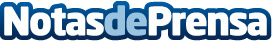 Shinoi Labs analiza y destaca los inconvenientes de tres blanqueamientos virales en TikTok Los profesionales de la salud bucodental recomiendan solo productos testados clínicamente: la fórmula de Shinoi Labs, desarrollada por dentistas, está revolucionando el blanqueamiento en casa y sin riesgos Datos de contacto:Gema PanalésDircom619851592Nota de prensa publicada en: https://www.notasdeprensa.es/shinoi-labs-analiza-y-destaca-los Categorias: Nacional Murcia Belleza Odontología http://www.notasdeprensa.es